بسمه تعالی 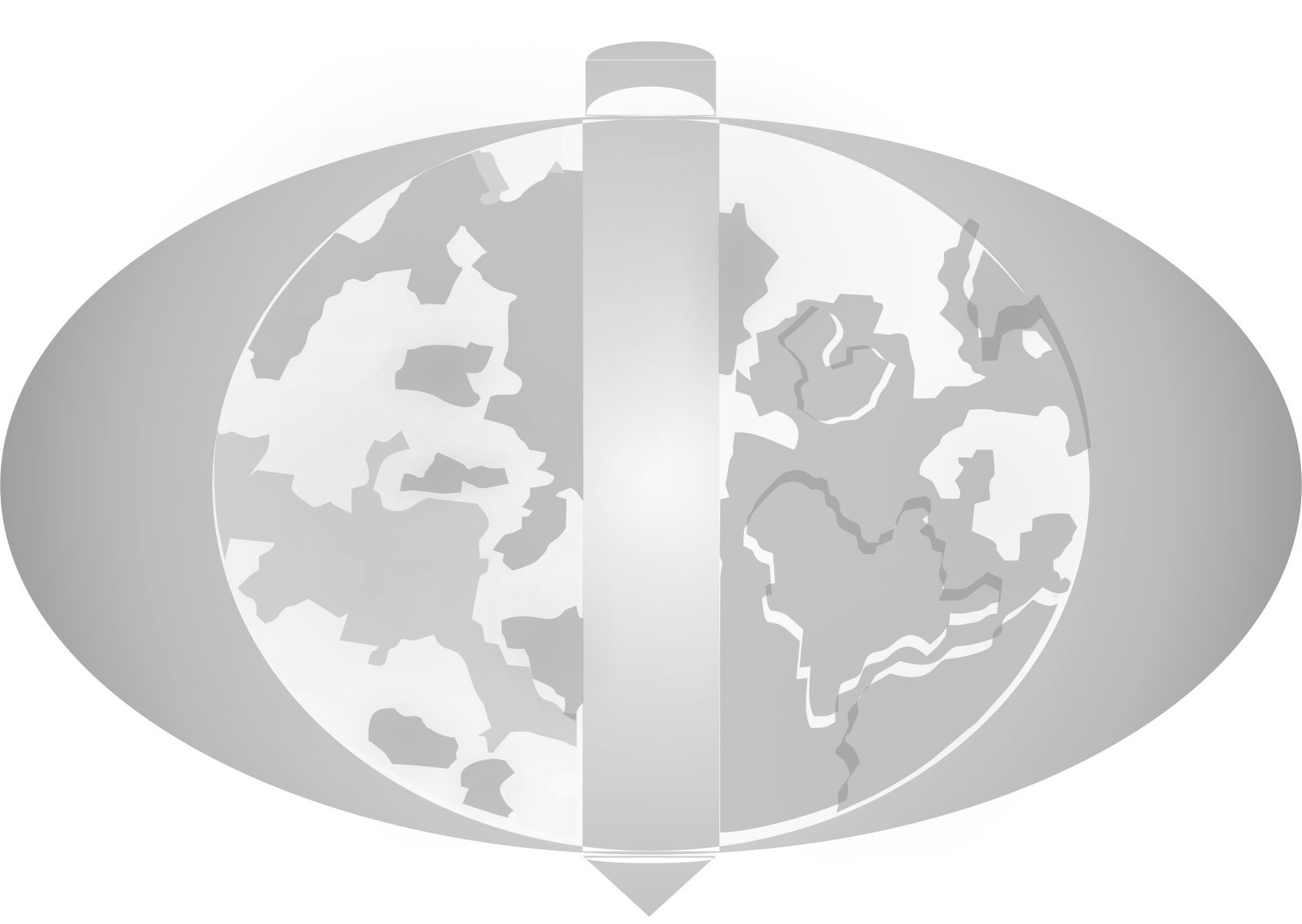 فرم شماره 11معاونت محترم پژوهش و فناوریبا سلام    احتراماٌ، اینجانب .......................................................................................................... دانشجوی ورودی ........................... مقطع کارشناسیارشد رشته ....................................................................................................... در تاریخ ......................................................... از پایاننامه خود تحت عنوان ..................................................................................................................................................................................................................................................................................................................................................................................... دفاع نمودهام. با توجه به اینکه امکان ارائه دستاوردهای پژوهشی مستخرج از پایاننامه برای اینجانب وجود ندارد، خواهشمندم دستور فرمائید نمره دفاع از پایاننامهام که در جلسه دفاع توسط اعضای هیات داوری تعیین شده (حداکثر 17.5 از 20 نمره)، به عنوان نمره نهایی منظور شود. بدیهی است پس از امضاء این تعهدنامه حق هیچگونه اعتراض یا درخواست در مورد تغییر نمره (حتی در صورت ارائه دستاوردهای پژوهشی) نخواهم داشت.نام و نامخانوادگی:                                                            تاریخ:                                               امضاء و اثر انگشت